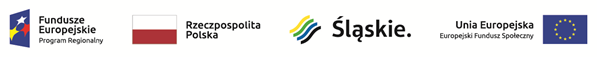 WNIOSEK  REKRUTACYJNY O  PRZYJĘCIE DZIECKA do InteGra SportArt Żłobek  z oddziałem integracyjnym w TychachW ramach projektu  "Stworzenie dodatkowych miejsc żłobkowych w InteGraSportArt Żłobek z oddziałem integracyjnym" w ramach Regionalnego Programu Operacyjnego Województwa Śląskiego na lata 2014-2020 współfinansowanego ze środków Europejskiego Funduszu Społecznego w okresie  01.06.2019r do 31.05.2020rDane dziecka………………………………………………………………………………Data urodzenia……………………………………………………………………………..Pesel dziecka……………………………………………………………………………….Dane rodzica/opiekuna……………………………………………………………………..Adres zamieszkania ………………………………………………………………………..Data urodzenia …………………………………………………………………………….Pesel ……………………………………………………………………………………….Oświadczenie na temat sytuacji  zawodowejBezrobotna/y zarejestrowana/y w Urzędzie Pracy w Tychach i chce rozpocząć poszukiwanie pracy (tak/nie)…………………………………………………….Korzysta/m z urlopu rodzicielskiego/wychowawczego i chce wrócić do pracy(data) ………………………………………………………………………………Czy dziecko posiada dokument stwierdzający niepełnosprawność lub zagrożenie niepełnosprawności opinię, lub orzeczenie (tak/nie)……………………………(potwierdzone dokumentem uwierzytelniającym)Nr kontaktowy………………………………………………………………………………E-mail ……………………………………………………………………………………….……………………………………………………Data i podpis rodzica/opiekuna prawnego